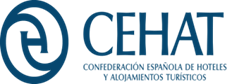 Expediente F210003EEANEXO IIIJUSTIFICACIÓN SOLVENCIA TÉCNICARelación, a completar, de los principales trabajos de iguales o similares características realizados por la entidad en los últimos 3 años. El documento deberá acompañarse de los certificados acreditativos de la ejecución de los servicios incluidos. La cuantía de los mismos ha de ser igual o superior a 150.000€.	En…………, a ……. de ……………. de .........	Firmado:Nombre, descripción y objetodel proyectoEntidad contratanteFechas de comienzoy finImporte proyecto